６次化商品創出・連携支援事業　参加申込書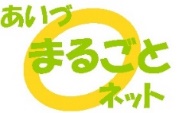 １　申込み事業者について※「あいづ“まるごと”ネット」未加入の場合は、併せて入会申込書も提出すること。２　開発商品（案）について　※応募多数の場合、選定に使用しますので詳しく記入してください。申込期限8月12日(水)事業者名（担当者：　　　　　　　　　）（担当者：　　　　　　　　　）（担当者：　　　　　　　　　）住所電話ＦＡＸＥ－ｍａｉｌ商品名商品概要※該当する方に☑□新商品□既に販売されている商品の原材料変更（既存商品名：　　　　　　　　　　）※該当する方に☑□新商品□既に販売されている商品の原材料変更（既存商品名：　　　　　　　　　　）※該当する方に☑□新商品□既に販売されている商品の原材料変更（既存商品名：　　　　　　　　　　）使用するテーマ材料（①～④から選択）産地試作に係るテーマ材料使用量購入予定額販売可能時期販売先□自社店舗□その他（　　　　　）□自社店舗□その他（　　　　　）□自社店舗□その他（　　　　　）備考